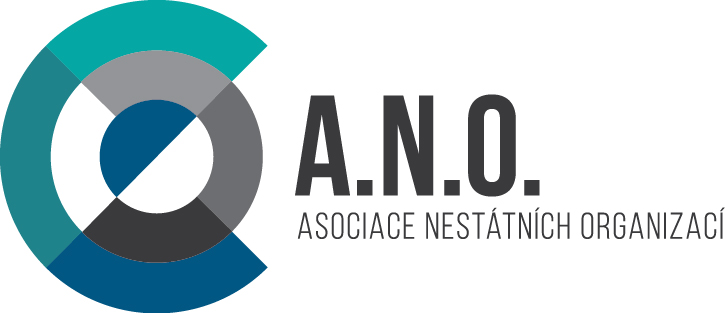 ČLENOVÉ sekce terapeutických komunit:TKDZ Advaita, Nová Ves (Advaita, z.ú. Liberec)TK Karlov, Karlov (Sananim, z.ú. Praha)TK Krok, Kyjov (Krok Kyjov, z.ú. Kyjov)TK Magdaléna, Včelník – Mníšek pod Brdy (Magdaléna, o.p.s. Mníšek pod Brdy)TK Němčice, Němčice (Sananim, z.ú. Praha)TK v Podcestném Mlýně, Dačice (Společnost Podané ruce, o.p.s. Brno)TK Renarkon, Čeladná-Podolánky (Renarkon, o.p.s. Ostrava)TK Sejřek, Sejřek (Kolpingovo dílo České republiky, z.s. Žďár nad Sázavou)TK WHITE LIGHT I, Mukařov (WHITE LIGHT I, z.ú. Ústí nad Labem)TK Vršíček, Plzeň (Středisko křesťanské pomoci Plzeň, církevní právnická osoba, Plzeň)Hostující členové sekce:TK Fides, Bílá Voda (Psychiatrická nemocnice Marianny Oranžské, Bílá Voda)TK Fénix, Bílá Voda (Psychiatrická nemocnice Marianny Oranžské, Bílá Voda)TK Harmonie, Bílá Voda (Psychiatrická nemocnice Marianny Oranžské, Bílá Voda)TK TAO, Bílá Voda (Psychiatrická nemocnice Marianny Oranžské, Bílá Voda)TK Kaleidoskop, Solenice (Kaleidoskop – centrum terapie a vzdělávání, z.ú. Praha)